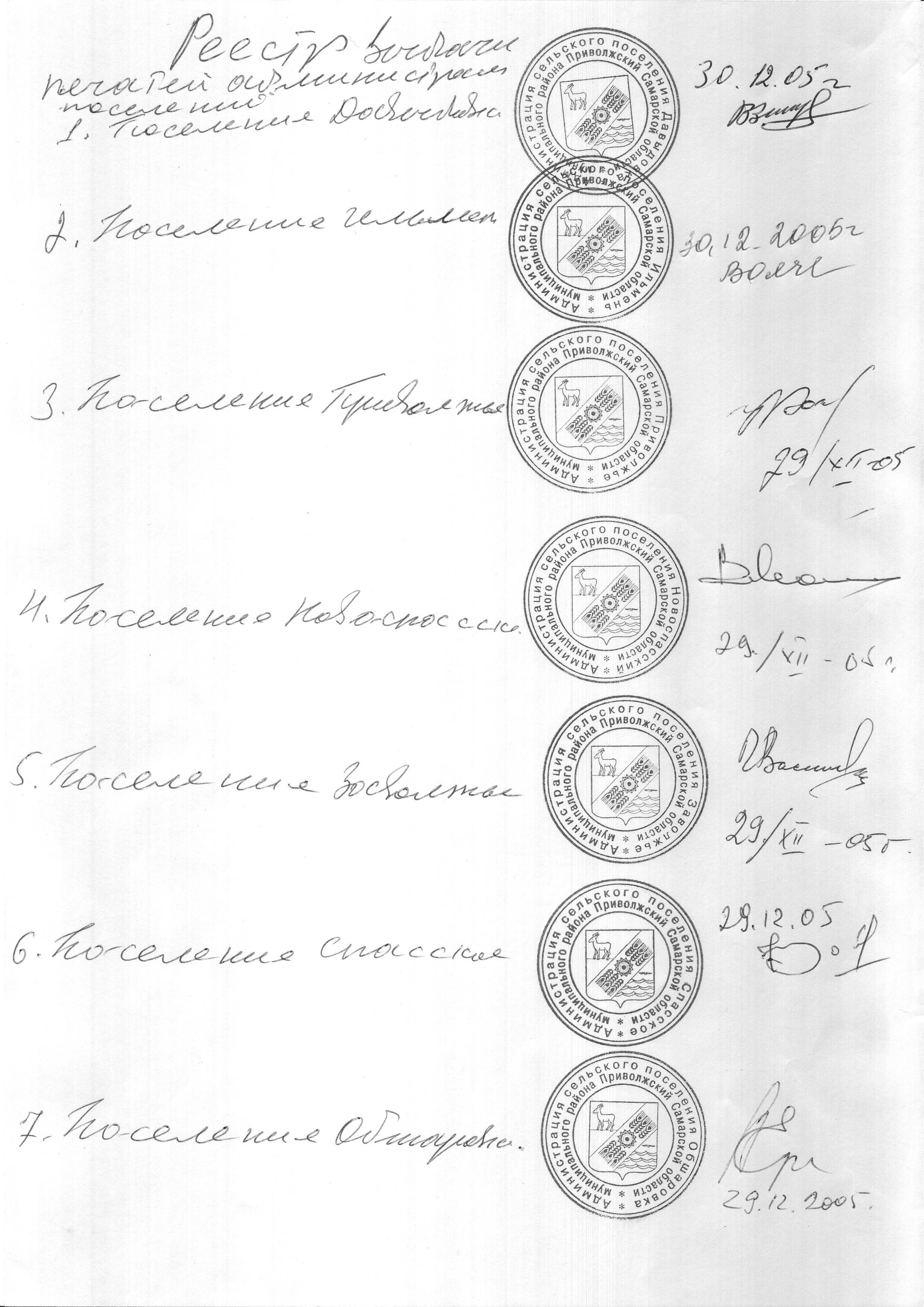 СОБРАНИЕ ПРЕДСТАВИТЕЛЕЙСЕЛЬСКОГО ПОСЕЛЕНИЯ СПАССКОЕМУНИЦИПАЛЬНОГО РАЙОНА ПРИВОЛЖСКИЙСАМАРСКОЙ ОБЛАСТИР   Е   Ш   Е   Н   И  Е   № 127 /7817 июля 2019 года  «О внесении изменений в Правила благоустройства сельского поселения Спасское муниципального района Приволжский Самарской области»            В соответствии с Федеральным законом от 06.10.2003 № 131-ФЗ «Об общих принципах организации местного самоуправления в Российской Федерации», Законом Самарской области № 48-ГД от 13.06.2018 г. Уставом сельского поселения Спасское муниципального района Приволжский Самарской области, Собрание представителей сельского поселения Спасское муниципального района Приволжский Самарской областиРЕШИЛО:1. Внести в Правила благоустройства сельского поселения Спасское муниципального района Приволжский Самарской области, утвержденные решением Собрания представителей сельского поселения Спасское муниципального района Приволжский Самарской области от 28.08.2015 № 156/93 следующие изменения:1) пп.2.1.1 п 2.1 раздела 2 дополнить абзацем вторым следующего содержания:Границы территорий, прилегающих к зданиям, строениям, сооружениям, земельным участкам, закрепляются  путем определения в метрах расстояния от указанных объектов или их ограждений до границы прилегающей территории, в том числе:- если границы земельного участка сформированы в соответствии с действующим законодательством – 10 метров по периметру от границ земельного участка;- если границы земельного участка не сформированы в соответствии с действующим законодательством- 10 метров по периметру от границ зданий, строений, сооружений, расположенных на данном земельном участке;- для объекта индивидуального жилищного строительства – 10 метров по периметру от границ земельных участков, на которых расположены указанные объекты, либо до проезжей части улицы;- для зданий, строений, сооружений и сетей инженерно-технического обеспечения, у которых определены технические, водоохранные и санитарно-защитные зоны, - в пределах указанных зон;- для частного домовладения – прилегающая территория от внешней границы земельного участка на расстоянии 5 метров, либо до пешеходной дорожки (тротуара) или проезжей части улицы (в случае расположения объекта вдоль пешеходной дорожки (тротуара) или дороги);- для иных земельных участков – прилегающая территория на расстоянии 5 метров от внешней границы земельного участка либо до проезжей части улицы (в случае расположения объекта вдоль дороги).         2. Опубликовать настоящее решение, в информационном бюллетене «Вестник сельского поселения Спасское» и на официальном сайте сельского поселения Спасское в телекоммуникационной сети Интернет        3.  Настоящее решение вступает в силу по истечении 10 (десяти) дней со дня его официального опубликования.Глава сельского поселения Спасское муниципального района Приволжский Самарской области                                                                                                      Ф.З. ЗакировПредседатель Собрания представителей сельского поселения Спасское муниципального района Приволжский Самарской области                                                                             Н.В. Волкова